屏東縣110年自立童軍多元學習探索體驗營活動實施計畫一、依    據：教育部110年6月15日臺教社（一）字第1100051596J號函。二、目    的：（一）讓不同族群童軍親近大自然，豐富假期生活，特於暑期規劃了多元學習探索      體驗、環境教育等活動，培養孩子在大自然中學習，在人群互動中培養團隊      精神，期許藉此活動養成小孩們和諧、開朗、進取的心性，共同歡度一個快      樂而豐盛的假期。             （二）讓不同族群童軍能在營隊當中互相學習與成長，並發現自己的優勢去面對生                    活上的挑戰，激發童軍創意及共同思考解決問題的方法，協助團隊處理合作                    問題，提升團隊決策力與執行力，強化團隊的凝聚力與向心力。             （三）透過關懷及體驗教育學習情緒管理，培養青少年健康的生活態度,加強人 際關係，學習正面、積極的人生觀，增強自我人生價值，培養身心健全公民。三、指導單位：教育部、中華民國童軍總會四、主辦單位：屏東縣政府五、承辦單位：屏東縣童軍會六、協辦單位：西湖渡假村七、活動日期：110年11月6~7日（星期六、日）八、活動地點：觸口遊客暨行政中心、旺萊山大草原、樹木銀行、獅山親子公園、西湖渡假村、              樹谷生活科學館九、活動內容：如活動行程表十、參加對象：（一）本縣原住民、新住民、家境清寒家庭高中(職)、國中、國小學生（需附證明）。預定人數180人(含工作人員)、並以報名繳費先後順序為準。 （二）工作人員及帶隊老師請服務單位給予公（差）假登記。，並於活動結束後一年內給予補假二天，惟課務請自行調整。。十一、經  費：本縣原住民、新住民、家境清寒家庭高中(職)、國中、國小學生（需附證明）。 每人繳交新台幣1,300元整，一般學生繳交1800元整。              （二）工作人員、帶隊老師繳交1,800元整，請由學校活動費支付。十二、報名日期：自即日起至110年10月22日止，敬請配合以利作業。 十三、報名方式：（一）向   幹事報名並繳費。 電話：08-7512364    傳真：08-7512354  地址：屏東市建華三街71號  聯絡人：呂淑雲幹事  手機：0972-025352（二）郵政劃撥存款帳號：00454450    戶名： （三）https://www.scout.ptc.edu.tw/                     E-mail：pingscout@seed.net.tw                                  pingscout@gmail.com十四、參加須知：（一）參加人員請穿著童軍服裝或各校制服、運動服，以整齊統一為原則。（二）報到、搭車時間、地點（遊覽車接送）及注意事項，報名後另行通知。十五、獎    勵：（一）工作績優人員及全程參與活動帶隊老師依規定函報縣府敘獎。               （二）依據「屏東縣童軍教育活動獎勵原則」辦理。屏東縣110年自立童軍多元學習探索體驗營活動報名表承辦人：                    主任：                     校長：	請各校於110年10月22日前將報名表逕寄（或傳真）：屏東縣童軍會             地址：屏東市建華三街71號聯絡人：呂淑雲幹事       行動：0972-025352電  話：08-7512364       傳真：08-7512354 郵政劃撥存款帳號：00454450    戶名：屏東縣童軍會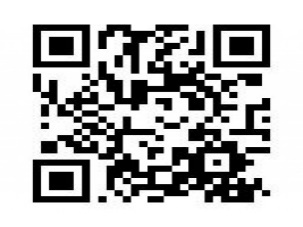   網  址：https://www.scout.ptc.edu.tw/                  報名表傳真後請將電子檔E-mail屏東縣童軍會E-mail：pingscout@seed.net.tw       pingscout@gmail.com屏東縣110年自立童軍多元學習探索體驗營活動行程表  活動日期：110年11月6～7日（星期六、日） 活動地點：觸口遊客暨行政中心、旺萊山大草原、樹木銀行、獅山親子公園、西湖渡假村、樹谷           生活科學館校  名學校地址學校地址E-mailE-mailE-mailE-mail帶隊教師姓名姓名性別性別出生年月日出生年月日身份証字號身份証字號聯絡手機聯絡手機聯絡手機素食學生身分勾選學生身分勾選學生身分勾選學生身分勾選學生身分勾選學生身分勾選學生身分勾選帶隊教師一般學生一般學生原住民原住民清寒學生清寒學生新住民學生0102030405060708T恤尺寸121414SSMMLLXL2L2L2L3L3L4 L4 L總計總計件總   計弱勢學生人數：      人、共計：          人、參加費1,300元，合計        元一般學生人數：      人、帶隊教師：      人、參加費1,800元，合計        元人弱勢學生人數：      人、共計：          人、參加費1,300元，合計        元一般學生人數：      人、帶隊教師：      人、參加費1,800元，合計        元人弱勢學生人數：      人、共計：          人、參加費1,300元，合計        元一般學生人數：      人、帶隊教師：      人、參加費1,800元，合計        元人弱勢學生人數：      人、共計：          人、參加費1,300元，合計        元一般學生人數：      人、帶隊教師：      人、參加費1,800元，合計        元人弱勢學生人數：      人、共計：          人、參加費1,300元，合計        元一般學生人數：      人、帶隊教師：      人、參加費1,800元，合計        元人弱勢學生人數：      人、共計：          人、參加費1,300元，合計        元一般學生人數：      人、帶隊教師：      人、參加費1,800元，合計        元人弱勢學生人數：      人、共計：          人、參加費1,300元，合計        元一般學生人數：      人、帶隊教師：      人、參加費1,800元，合計        元人弱勢學生人數：      人、共計：          人、參加費1,300元，合計        元一般學生人數：      人、帶隊教師：      人、參加費1,800元，合計        元人弱勢學生人數：      人、共計：          人、參加費1,300元，合計        元一般學生人數：      人、帶隊教師：      人、參加費1,800元，合計        元人弱勢學生人數：      人、共計：          人、參加費1,300元，合計        元一般學生人數：      人、帶隊教師：      人、參加費1,800元，合計        元人弱勢學生人數：      人、共計：          人、參加費1,300元，合計        元一般學生人數：      人、帶隊教師：      人、參加費1,800元，合計        元人弱勢學生人數：      人、共計：          人、參加費1,300元，合計        元一般學生人數：      人、帶隊教師：      人、參加費1,800元，合計        元人弱勢學生人數：      人、共計：          人、參加費1,300元，合計        元一般學生人數：      人、帶隊教師：      人、參加費1,800元，合計        元人弱勢學生人數：      人、共計：          人、參加費1,300元，合計        元一般學生人數：      人、帶隊教師：      人、參加費1,800元，合計        元人弱勢學生人數：      人、共計：          人、參加費1,300元，合計        元一般學生人數：      人、帶隊教師：      人、參加費1,800元，合計        元人弱勢學生人數：      人、共計：          人、參加費1,300元，合計        元一般學生人數：      人、帶隊教師：      人、參加費1,800元，合計        元人弱勢學生人數：      人、共計：          人、參加費1,300元，合計        元一般學生人數：      人、帶隊教師：      人、參加費1,800元，合計        元人弱勢學生人數：      人、共計：          人、參加費1,300元，合計        元一般學生人數：      人、帶隊教師：      人、參加費1,800元，合計        元人弱勢學生人數：      人、共計：          人、參加費1,300元，合計        元一般學生人數：      人、帶隊教師：      人、參加費1,800元，合計        元人報名費金額       元       元       元       元       元       元       元       元       元       元       元       元       元       元       元       元       元       元       元        日   期時  間11月6日（星期六）         日   期時  間11月7日（星期日）06：00－07：00蓄勢待發各校團搭遊覽車出發（指定地點）06：30－07：30起床盥洗、整理行李行李集中擺放1樓07：00－07：30蓄勢待發各校團搭遊覽車出發（指定地點）07：30－08：20早餐（麗景餐廳）07：30－08：30福爾摩沙國道攬勝08：20－10：00環境教育中心叢林生態教室安徒生異想世界螢火蟲互動體驗館、探索體驗活動（西湖渡假村）08：30－08：50東山休息區報到08：20－10：00環境教育中心叢林生態教室安徒生異想世界螢火蟲互動體驗館、探索體驗活動（西湖渡假村）08：50－09：50福爾摩沙國道攬勝08：20－10：00環境教育中心叢林生態教室安徒生異想世界螢火蟲互動體驗館、探索體驗活動（西湖渡假村）09：50－11：20童軍技能研習觸口遊客暨行政中心旺萊山大草原08：20－10：00環境教育中心叢林生態教室安徒生異想世界螢火蟲互動體驗館、探索體驗活動（西湖渡假村）09：50－11：20童軍技能研習觸口遊客暨行政中心旺萊山大草原10：00－10：30童軍團康研習歐洲綜藝秀11：20－12：00童軍學習之旅樹木銀行10：30－11：00集合準備上車12：00－13：00午餐、交誼、休息11：00－11：30童軍歌曲教唱接力遊戲、車上團康13：00－15：30接力遊戲、車上團康11：30－12：30午餐、交誼、休息15：30－17：00童軍探索體驗活動獅山親子公園11：30－12：30午餐、交誼、休息17：00－18：00晚餐、交誼、休息12：30－14：00童軍歌曲教唱接力遊戲、車上團康18：00－18：30童軍歌曲教唱接力遊戲、車上團康14：00－16：00自然科學探索活動樹谷生活科學館(閉幕式)18：30－19：00分配房舍認識環境準備晚會節目（西湖渡假飯店）16：00－福爾摩沙國道攬勝快樂賦歸19：00－21：00開幕式晚會、才藝秀21：00－22：00星月微風、星光夜語宵夜盥洗沐浴（西湖渡假飯店）22：00熄燈就寢甜蜜的夢